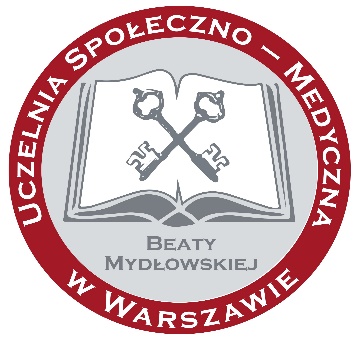 UCZELNIA SPOŁECZNO – MEDYCZNA W WARSZAWIE      REGULAMIN STUDENCKICH PRAKTYK ZAWODOWYCH       W UCZELNI SPOŁECZNO – MEDYCZNEJ  					W WARSZAWIEWarszawa 2021§ 1Przepisy ogólneStudia w Uczelni Społeczno - Medycznej w Warszawie, zwanej dalej „Uczelnią”, obejmują zgodnie z programami kształcenia praktykę zawodową, zwaną dalej „praktyką lub praktykami”, dla której zostały określone efekty uczenia się w zakresie wiedzy, umiejętności i kompetencji społecznych. Praktyka podlega obowiązkowemu zaliczeniu.Przez praktyki rozumie się również praktyki pedagogiczne, realizowane na kierunkach i specjalnościach oraz w odpowiednich zakresach studiów podyplomowych.Praktyki (plany i programy) przygotowane i opracowane zostały zgodnie z obowiązującymi      w tym zakresie przepisami prawa.Osobą odpowiedzialną merytorycznie za przygotowanie zawodowe studenta/słuchacza jest Dziekan oraz Pełnomocnik Rektora ds. Praktyk i Interesariuszy Zewnętrznych, zwany dalszej części „koordynatorem”, który organizuje i nadzoruje przebieg praktyk.Niniejszy regulamin określa cele, zasady organizacji, obowiązki organizatorów i uczestników praktyk w Uczelni.Postanowienia regulaminu obowiązują studentów studiów stacjonarnych i niestacjonarnych studiujących na wszystkich kierunkach i specjalnościach prowadzonych w Uczelni.Szczegółowe cele, zakres i czas odbywania praktyk określa Program Praktyk dla danego kierunku, specjalności, specjalizacji zatwierdzony przez Dziekana. Program praktyk musi uwzględniać wytyczne Rozporządzenia Ministra Nauki i Szkolnictwa Wyższego, zakładane efekty uczenia się w zakresie wiedzy, umiejętności i kompetencji społecznych.Programy praktyk dla studentów pierwszego i drugiego stopnia opiniowane są przez Samorząd Studentów Uczelni.Programy praktyk mogą być realizowane po zasięgnięciu opinii Komisji ds. Jakości Kształcenia.Przy opracowywaniu Programów praktyk wykorzystuje się wnioski z ankiet, sprawozdań dotyczących jakości kształcenia na poszczególnych kierunkach studiów, monitorowania karier zawodowych absolwentów, opinii zakładowego opiekuna praktyki o odbytej praktyce, sprawozdań ze spotkań z interesariuszami zewnętrznymi.W stosunku do studenta/ słuchacza odbywającego praktykę stosuje się odpowiednio przepisy prawa o ochronie praw kobiet i osób młodocianych, o dyscyplinie pracy oraz bezpieczeństwie         i higienie pracy.Przy organizacji praktyki uwzględnia się potrzeby studentów/słuchaczy niepełnosprawnych.§ 2Cele praktykDo ogólnych celów praktyki zalicza się:wprowadzenie do praktycznego wykonywania zawodu, do którego przygotowują studia na poszczególnych kierunkach, specjalnościach oraz zakresach studiów podyplomowych;wykształcenie umiejętności zastosowania wiedzy teoretycznej zdobytej w toku studiów w praktyce – integracja wiedzy teoretycznej z praktyką;poznawanie środowiska zawodowego, radzenie sobie w trudnych sytuacjach oraz rozwiązywanie realnych problemów zawodowych;rozwój kompetencji zawodowych studenta w ramach wybranego kierunku, zdobycie i pogłębienie umiejętności praktycznych;zdobywanie doświadczenia w samodzielnym i zespołowym wykonywaniu obowiązków zawodowych;poznanie organizacji pracy i warunków w różnych zakładach pracy;kształtowanie wysokiej kultury zawodowej oraz postaw etycznych właściwych dla danej organizacji pracy odpowiadającej współczesnym tendencjom w gospodarce, administracji i nauce;uświadomienie znaczenia twórczej i poszukującej postawy w procesie edukacyjnym oraz wzmocnienie motywacji do pracy zawodowej, poprzez doskonalenie kompetencji zawodowych        i osobistych;kształtowanie spostrzegawczości oraz zdolności samodzielnego i krytycznego myślenia                        i zdolności planowania czasu pracy; gromadzenie materiałów i doświadczeń niezbędnych lub wspomagających w pisaniu pracy  dyplomowej; przyjęcie przez studenta odpowiedzialności za własne kształcenie umożliwienie studentowi dokonania oceny rynku pracy, weryfikacji jego predyspozycji do wykonywania zawodu, poznanie oczekiwań pracodawców względem pracowników i nawiązanie kontaktów zawodowych niezbędnych do podjęcia pracy w przyszłości.§ 3Czas trwania praktyki i jej organizacjaWymiar czasu praktyki na poszczególnych kierunkach studiów, specjalnościach, formach                  i poziomach kształcenia oraz na studiach podyplomowych określają programy kształcenia uchwalane przez Radę Wydziału dla danego cyklu kształcenia.Programy praktyk przygotowywane są przez Dziekana dla poszczególnych kierunków                         i specjalności lub dla form i poziomów kształcenia dla danego naboru studiów oraz dla danego zakresu studiów podyplomowych;Program studiów o profilu praktycznym przewiduje co najmniej:6 miesięcy - w przypadku studiów pierwszego stopnia na wszystkich kierunkach nauczania: tj. 24 tygodnie, 120 dni roboczych, 960 godzin akademickich (gdzie 1h akademicka = 45 minut) / 38 ECTS3 miesiące - w przypadku studiów drugiego stopnia na wszystkich kierunkach nauczania tj.: 12 tygodni, 60 dni roboczych, 480 godzin akademickich (gdzie 1h akademicka = 45 minut)  / 18 ECTSDziekan może wyznaczyć osobę/osoby spośród nauczycieli akademickich do współpracy w celu konstruowania szczegółowego Programu praktyk.Praktyki realizowane są w instytucjach, firmach, placówkach oświatowych, instytucjach resocjalizacyjnych, placówkach leczniczych, jednostkach gospodarczych, administracyjnych, finansowych i innych podmiotach gospodarczych zwanych dalej „ Podmiotem”.Praktyki mogą podlegać hospitacji przeprowadzanej przez Dziekana lub osobę przez niego wyznaczoną spośród nauczycieli akademickich, zgodnie z wcześniej przygotowanym harmonogramem.W przypadku studentów/słuchaczy, którzy samodzielnie dokonują wyboru miejsca odbywania praktyki, podstawą jej realizacji jest umowa zawarta pomiędzy Uczelnią, Podmiotem i studentem/słuchaczem. Na tej podstawie student/słuchacz otrzymuje skierowanie wydane przez Uczelnię.§ 4Obowiązki studenta / słuchacza przed rozpoczęciem praktykiPraktyki odbywają się na podstawie skierowania wystawionego przez Dziekana lub Pełnomocnika Rektora ds. Praktyk, Karier i Interesariuszy Zewnętrznych, według Programu praktyk opracowanego dla poszczególnych kierunków, specjalności, form i poziomów kształcenia lub zakresów studiów podyplomowych.Przed rozpoczęciem praktyki student/słuchacz zobowiązany jest odebrać z Uczelni:skierowanie (Załącznik 1),program praktyk,podpis i pieczęć na pobranym lub wydrukowanym ze strony Uczelni Dzienniku Praktyk, w którym następuje potwierdzenie odbycia praktyki;Student/słuchacz realizuje praktykę w czasie i w trybie uzgodnionym z osobą wskazaną przez Podmiot jako opiekuna praktyk.Odbywanie praktyki nie może kolidować z innymi zajęciami w toku studiów.Student/słuchacz przed otrzymaniem skierowania na praktykę jest zobowiązany złożyć pisemne oświadczenie o posiadanym ubezpieczeniu od następstw nieszczęśliwych wypadków oraz spełnić inne warunki, opisane szczegółowo w Programie praktyk danego kierunku studiów .§ 5Obowiązki Koordynatora ds. PraktykDo podstawowych obowiązków Koordynatora ds. praktyk należy:przygotowywanie porozumień o współpracy Uczelni z Podmiotem i przedkładanie ich do podpisu Rektorowi lub Dziekanowi właściwego Wydziału;współpraca w opracowywaniu przez Dziekana szczegółowego Programu praktyk;.zapoznawanie studentów/słuchaczy z celami, zasadami, organizacją i Programem praktyki, w tym zakładanymi efektami uczenia się w zakresie wiedzy, umiejętności i kompetencji społecznych dla całego cyklu kształcenia, jak i dla poszczególnych etapów jego realizacji (semestry);zapoznawanie studentów/ słuchaczy z zasadami właściwego dokumentowania przebiegu praktyki oraz podstawowymi aktami prawnymi regulującymi kwestie praktyk w Uczelni;nadzór organizacyjny nad przygotowaniem i przebiegiem praktyki;współpraca z dyrekcją Podmiotu, w którym student/słuchacz odbywa praktykę oraz z opiekunem praktyk w miejscu odbywania praktyki;udzielanie pomocy studentowi/słuchaczowi w przypadku wystąpienia problemów związanych z prawidłowym przebiegiem praktyki;zaliczenie odbycia praktyki poprzez odpowiedni wpis do systemu, karty okresowych osiągnięć studenta/słuchacza i protokołu, po uprzednim dokonaniu weryfikacji osiągniętych przez studenta/słuchacza efektów uczenia się. Weryfikacji efektów uczenia się dokonuje Koordynator ds. praktyk na podstawie opinii opiekuna praktyk w miejscu odbywania praktyki, dokumentacji przebiegu praktyki prowadzonej przez studenta/słuchacza, a w szczególności Dzienniczka praktyk. W przypadkach budzących wątpliwości interpretacyjne, a dotyczących weryfikacji efektów uczenia się Koordynator ds. praktyk zwraca się do Dziekana o wydanie decyzji.opracowywanie sprawozdań z osiąganych efektów uczenia się wraz z wnioskami dotyczącymi ewentualnych zmian w Programach praktyk lub ich organizacji i przedstawianie ich Dziekanowi właściwego Wydziału.§ 6Obowiązki studenta/słuchacza odbywającego praktykęDo podstawowych obowiązków studenta/słuchacza odbywającego praktykę należy:zapoznanie się przed rozpoczęciem praktyki z treścią niniejszego Regulaminu i Programem praktyki;aktywne uczestniczenie w realizacji zadań objętych Programem praktyki i wykonywanie poleceń przełożonych w miejscu odbywania praktyk (w szczególności opiekuna praktyki);przestrzeganie regulaminów i dyscypliny pracy obowiązujących w miejscu odbywania praktyk;dopełnienie wszystkich formalności wymaganych przez Uczelnię, w tym prowadzenie„Dziennika Praktyk”, którego wypełnienie stanowi jeden z warunków zaliczenia praktyki;po zakończeniu praktyki, przedstawienie Koordynatorowi ds. praktyk lub Dziekanowi, opinii potwierdzającej realizację celów i zadań szczegółowo określonych w Programie praktyk;Uczelnia nie ponosi odpowiedzialności za szkody spowodowane przez studenta/słuchacza odbywającego praktykę w Podmiocie, w którym odbywana jest praktyka.Jeśli student/słuchacz w sposób rażący naruszy dyscyplinę pracy w Podmiocie, w którym odbywa praktykę – Podmiot może zażądać od Uczelni odwołania studenta z praktyki. Student/słuchacz odwołany z praktyki na skutek żądania Podmiotu ponosi odpowiedzialność dyscyplinarną przed Komisją dyscyplinarną Uczelni.§ 7Koszty prowadzenia praktykiW zależności od warunków umowy z Podmiotem, Uczelnia może ponosić koszty związane z organizacją praktyk.W szczególnych przypadkach przewidzianych w porozumieniach Uczelni z Podmiotem – student/słuchacz ponosi indywidualną opłatę za praktyki (wynagrodzenie opiekuna praktyki z ramienia Podmiotu) – zgodnie z zarządzeniem Rektora Uczelni o ustaleniu rodzajów i wysokości opłat za świadczone usługi edukacyjne – opłat dodatkowych.§ 8Zaliczenie praktykiZaliczenia praktyki i wpisu do indeksu elektronicznego dokonuje Dziekan lub Pełnomocnik Rektora ds. Praktyk i Interesariuszy Zewnętrznych na podstawie:uzupełnionego i podpisanego „Dziennika Praktyk” przez opiekuna praktyki w miejscu wykonywania praktyki;własnej obserwacji zaangażowania i postępowania studenta/słuchacza;samooceny praktyki dokonanej przez studenta/słuchacza w oparciu o własną dodatkową dokumentację.innych dokumentów, zgodnie z Programem praktyk danego kierunku.Zaliczenie praktyki jest warunkiem koniecznym zaliczenia semestru, na którym student/słuchacz jest zobowiązany ją odbyć. Praktyki traktowane są tak samo jak zaliczenie przedmiotu. Praktyce zostaje przyporządkowana odpowiednia liczba punktów ECTS zgodnie z programem studiów według zasad obowiązujących w Uczelni. W ramach zorganizowanych praktyk student jest zobowiązany do osiągnięcia określonych efektów uczenia się.Nie uzyskanie zaliczenia praktyki jest jednoznaczne z nie zaliczeniem semestru studiów.Dziekan właściwego Wydziału lub Pełnomocnik Rektora ds. Praktyk i Interesariuszy Zewnętrznych na pisemny wniosek studenta może przesunąć termin realizacji / zaliczenia praktyk.§ 10 Postanowienia końcoweRegulamin wchodzi w życie z dniem podjęcia Uchwały przez Senat Uczelni i obowiązuje od roku akademickiego 2021/2022.WYKAZ  ZAŁĄCZNIKÓWZałącznik 2. Program praktyk zawodowych – kosmetologia – studia licencjackieZałącznik 3. Program praktyk zawodowych – kosmetologia – studia magisterskieZałącznik 4. Program praktyk zawodowych – dietetyka – studia licencjackieZałącznik 5. Program praktyk zawodowych – dietetyka – studia magisterskieZałącznik 6. Program praktyk zawodowych – pedagogika – studia licencjackieZałącznik 7. Program praktyk zawodowych – pedagogika – studia magisterskie